Supplementary MaterialsIntegrating external controls by regression calibration for genome-wide association study Lirong Zhu1, Shijia Yan1, Xuewei Cao1, Shuanglin Zhang1, Qiuying Sha1,* 1Department of Mathematical Sciences, Michigan Technological University, Houghton, Michigan, USA*Corresponding author: Qiuying Sha, Department of Mathematical Sciences, Michigan Technological University, Houghton, Michigan 49931, USA. E-mail: qsha@mtu.eduTable S1. Empirical type I error rates of iECAT-RC, compared with other three methods iECAT-N, Internal, and iECAT-Score at different significance levels, , , , and  with DVS = 0.5.Notes: Type I error rates are evaluated based on  simulations. The bold-faced values indicate the type I error rates beyond the upbound of the corresponding 95% confidence interval.Table S2. The relative frequency of significant SNPs identified by each method using 10,000 repeated samples.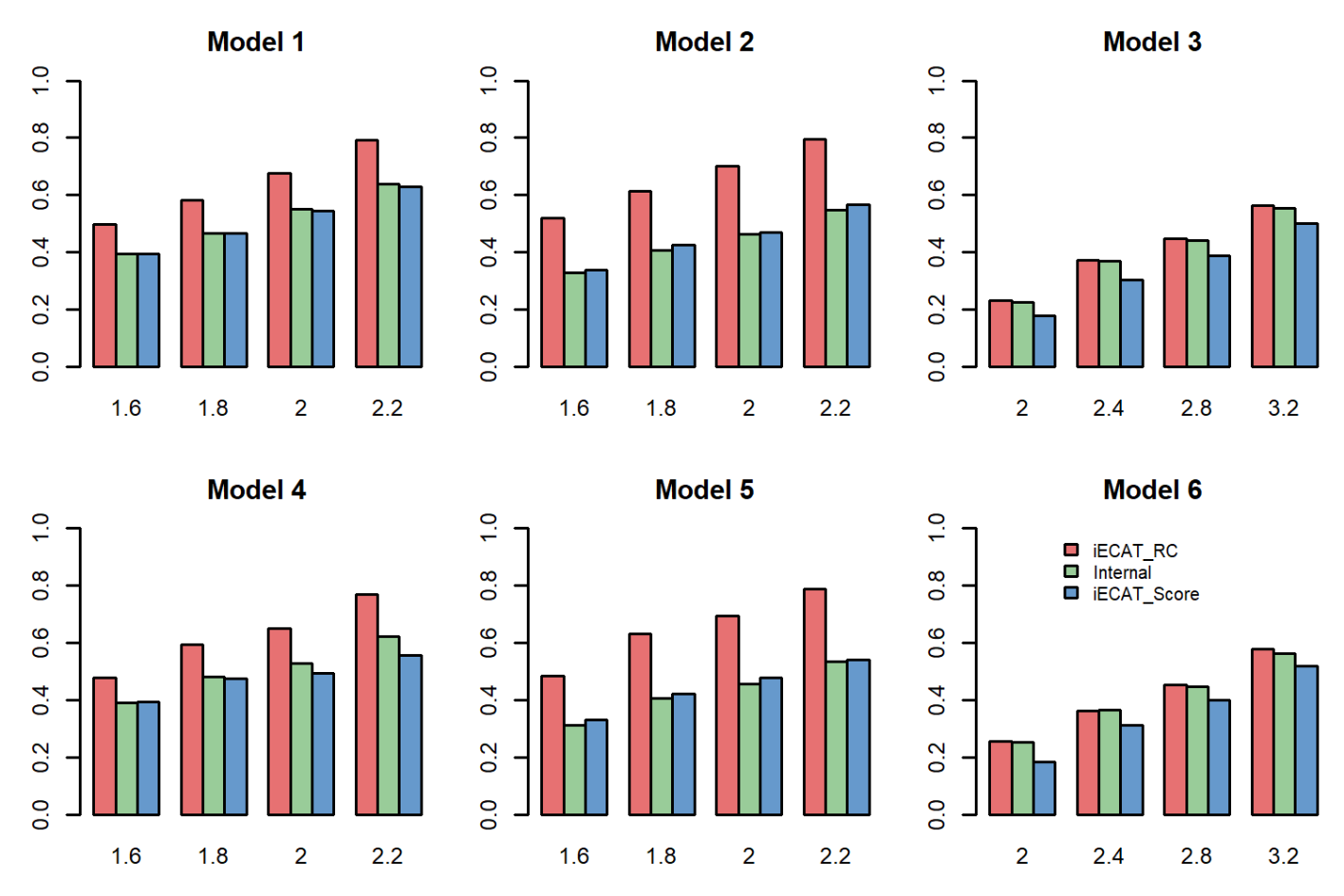 Fig. S1. The power comparison of iECAT-RC, Internal, and iECAT-Score when DVS=0.5 at the significance level of . The horizontal axis represents the odds ratio, and the vertical axis represents power.ModelSignificance leveliECAT-RCiECAT-NInternaliECAT-ScoreModel 10.050.0330.38950.050.0457Model 10.010.00570.32850.01020.0077Model 10.0013.00E-040.27620.00129.00E-04Model 11E-0400.23862.00E-040Model 20.050.05290.40830.03430.0449Model 20.010.01090.3570.00890.0111Model 20.0017.00E-040.32179.00E-040.0016Model 21E-041.00E-040.29121.00E-040Model 30.050.04640.13340.01390.0377Model 30.010.01030.08290.00370.0066Model 30.0019.00E-040.05135.00E-048.00E-04Model 31E-0400.036400Model 40.050.03230.41630.0420.0407Model 40.010.00520.32920.00890.0082Model 40.0016.00E-040.26080.00134.00E-04Model 41E-042.00E-040.22313.00E-040Model 50.050.05010.4750.03270.0492Model 50.010.01170.40020.00970.0087Model 50.0010.00160.32890.00110.0016Model 51E-0400.27751.00E-044.00E-04Model 60.050.04530.10170.01390.0316Model 60.010.01020.05460.00440.0072Model 60.0010.00120.0288.00E-047.00E-04Model 61E-0400.01581.00E-040ChrSNPBase PositioniECAT-RCiECAT-ScoreInternal22rs622280624638123495.3%79.5%37.4%22rs93308114636239654.3%38.8%3.9%22rs286286534639692534.7%15.2%1.1%7rs22902213798763211.2%1.8%0.0%22rs9626908464283068.3%0.7%0.2%9rs126857821353202106.3%0.2%0.1%22rs28520003464119695.0%0.2%0.1%